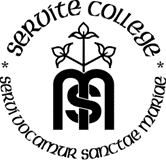 Servite Catholic CollegeYear 12 General EnglishSemester 1 (Term 1)Task 5Type of Assessment: RespondingGroup Presentation of a social issueWeighting 20%Due Week 8TaskIn pairs or a group of three choose ONE social issue from your contemporary Australian study which affects young Australians and prepare a 8-10 minute presentation for your peers which will give them an insight into this issue. You are expected to use some form of digital technology to highlight your response to the issue.ASSESSMENT CONDITIONSYou will have some class time to work on your presentation but you are also expected to work on it as a group in your own timeYour topic must be clearly defined and the its effects clearly explained to your peersShare time equally within your groupAll handwritten research notes, drafts and plans must be submitted on presentationAll members of the group presentsTEACHER COMMENTSTUDENT DECLARATION I declare that the attached work is solely my own and is the result of my researching, planning and application.STUDENT SIGNATURE_____________________________________________________STUDENT NAME____________________________________________________________DescriptionMarksMarksEngages with the questions1–10Delivers presentation that displays an understanding of the more important aspects of how this issue affects particularly young AustraliansOral Presentation skills1–5Presents a fluent response with capable control of tone and inference. interaction with the audience through eye contact and gesture. Speaks in a clear voice at a suitable tempo.Each member speaks with authority and with a flow from one speaker to the nextDigital Presentation1–5Appropriate use of IT to engage the audience on the issue of choice.Course concepts1–10Demonstrates facility with course terminology of context, perspective and interpretation of the social issueTotal /30